Figure S1. Bland-Altman plot for Patient and Physician Total MSRS scores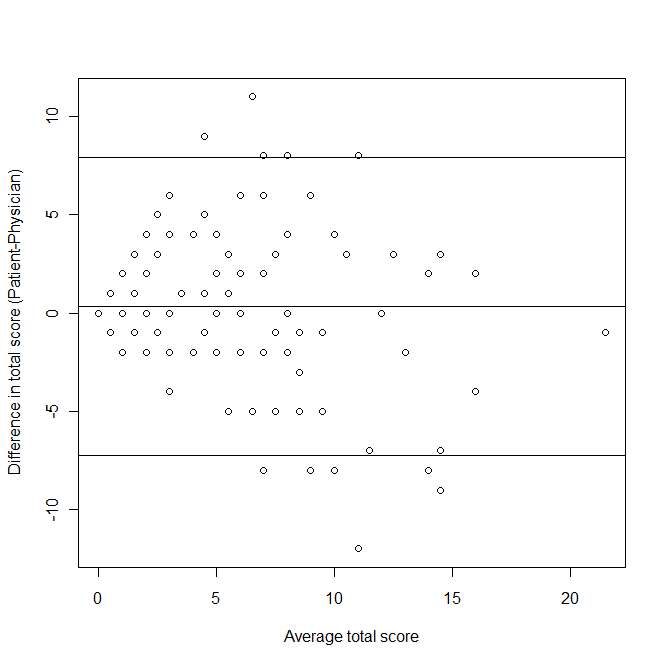 